Purdue Language and Cultural ExchangePLaCE—Language & Cultural Support for International StudentsPLaCE supports international students who learned English as a second language and who will benefit from language and cultural support as they “bridge” to the U.S. university context. PLaCE offers two 3-credit courses designed to help students improve core language skills in English.PLaCE courses are a good fit if you are a first-year international student who scored below 100 on the TOEFL iBT and/or below 24 on Speaking or Writing. GS 100/101 may also be a good fit for international students at any level if you speak English as a second language and want to improve your core language skills and cultural knowledge.What are GS 100 and GS 101?Both courses:American Language and Culture for International Students I & IIGive students language support in reading, writing, listening, and speaking in English (including grammar and vocabulary)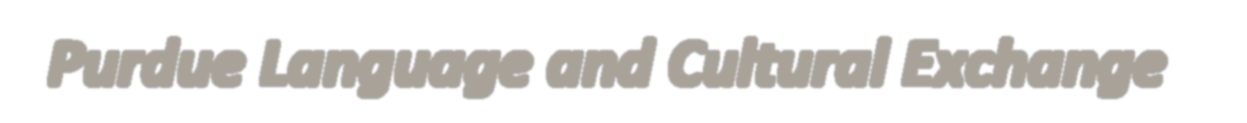 Build students’ skills and confidence to more fully participate in university lifeHelp students develop a process for cross-cultural comparison and reflectionOffer extensive practice and individual attention (sections capped at 16)In GS 100: American Language and Culture for International Students I:Students work individually to develop reading fluencyStudents work in groups to apply what they learn through problem-solving activitiesStudents complete writing assignments to develop efficiency and clarity in writingIn GS 101: American Language and Culture for International Students II:Students prepare, practice, and deliver several kinds of presentations to improve their spoken clarity, fluency, and confidenceStudents develop effective communication skills and strategies for the college classroom and beyond, including public speaking and language learning strategiesSummer 20164 Week Module (May 16 – June 10)	Regular 8 Week Summer Session (June 13-August 5)First 6 Week Module (May 16 – June 24)	Second 6 Week Module (June 27 – August 5)For more information e-mail place@purdue.edu or call 765-496-2743ClassDay & TimeSECCRN-LECGS 101MTWThF 7:30–9:40527327GS 101MTWThF 1:00–3:10427326ClassDay & TimeSECCRN-LECGS 100MTWThF 10:10-11:20427329